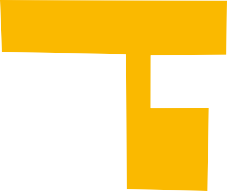 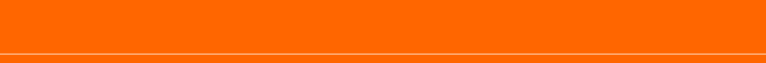 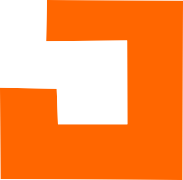 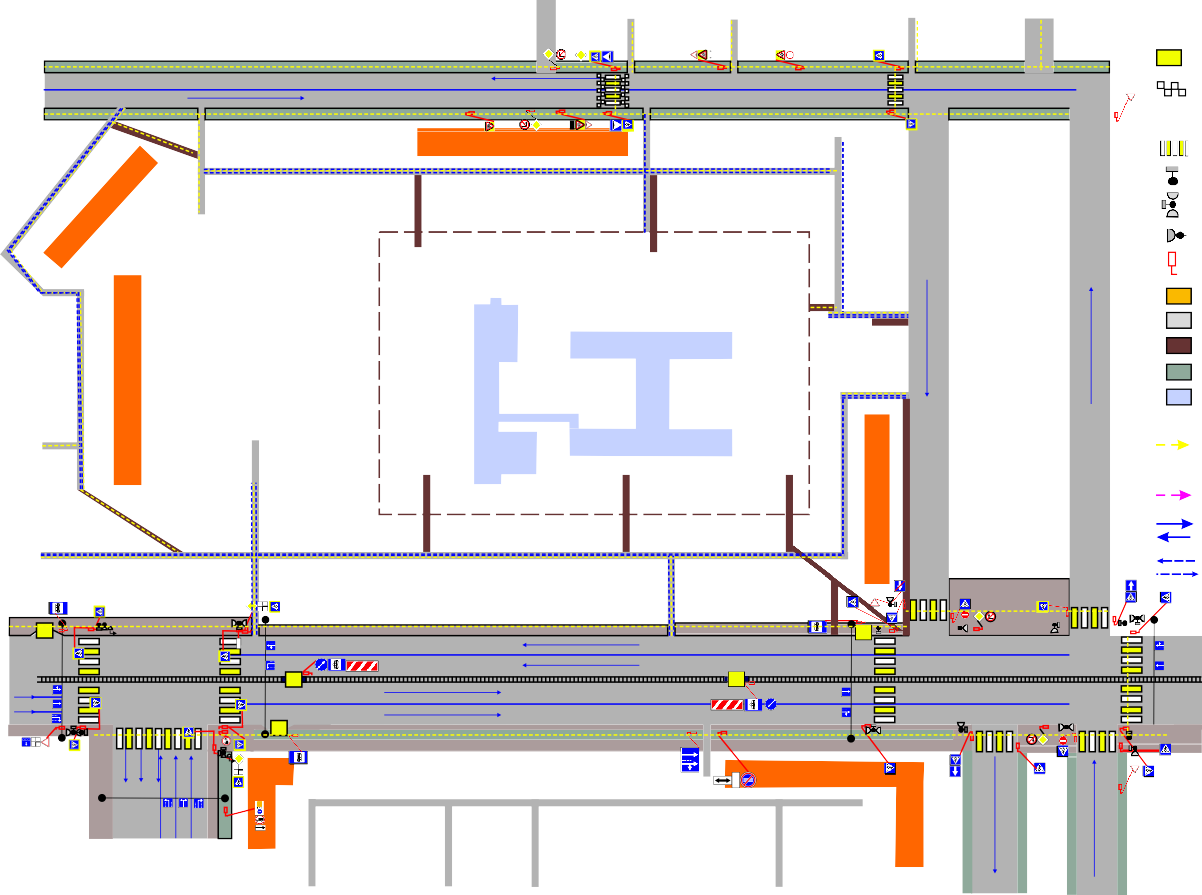 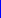 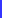 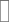 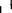 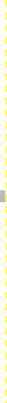 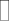 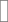 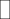 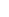 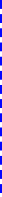 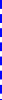 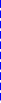 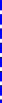 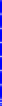  	д.21	                                                                        ПЛАН-СХЕМА №1  Организация дорожного движения непосредственной близости от образовательного учрежденияул. Ю. Смирнова2.4д.10 	д.16	д.18МБОУ «Лицей №89»ул. Ю. Смирнова, д.18а39ад.18а д.22Бд. 45д. 45а 	д. 43	5.19.1(2)5.55.19.1(2)3.1просп. Шахтеров2.18.13д. 2 	д. 34		д. 365.19.1(2)2.45.19.1(2)5.19.1(2)5.15.2               5.15.2                5.15.2	4.8.33.48.3.1